PRAKATAAlhamdulilllah, Terima kasih kepada rakan-rakan guru dan team sumberpendidikan kerana menyediakan RPT 2023/2024 untuk kegunaan guru-guru di Malaysia.
Muaturun Percuma…
 **DILARANG UNTUK MENGAMBIL SEBARANG BENTUK DAN JENIS KEUNTUNGAN DARIPADA PIHAK KAMI DAN WEB INI SAMA ADA SECARA LANGSUNG ATAU TIDAK LANGSUNG.**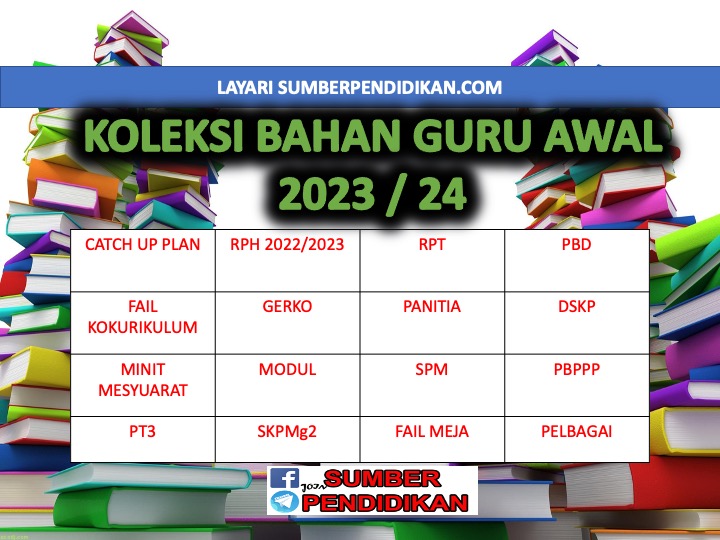 RANCANGAN PENGAJARAN TAHUNAN 2023/2024MINGGUSTANDARD KANDUNGAN  STANDARD PEMBELAJARANCATATANMINGGU 1KUMPULAN A19 Mac – 23 Mac 2024KUMPULAN B20 Mac – 24 Mac 20241.1 Kerjaya Jurutera Mekanikal1.1.1 Menyatakan definisi kejuruteraan.1.1.2 Menjelaskan disiplin kejuruteraan berikut dari segi kerjayadan sektor industri yang boleh diceburi:i. Kejuruteraan Mekanikalii. Kejuruteraan Elektrik dan Elektronikiii. Kejuruteraan Awamiv. KejuruteraanKimiaMINGGU 2KUMPULAN A26 Mac – 30 Mac 2023KUMPULAN B27 Mac – 31 Mac 20231.1.3 Membezakan bidang kerjaya seorang jurutera dengan jurutera teknologi.1.1.4 Menjelaskan dengan memberi contoh bidang kejuruteraan mekanikal yang boleh diterokai.1.1.5 Membincangkan dengan memberi contoh sektor industri yang terlibat dengan bidang kejuruteraan mekanikal di Malaysia.MINGGU 3KUMPULAN A2 April – 6 April 2023KUMPULAN B3 April – 7 April 20231.1.6 Menerangkan fungsi badan profesional dalam bidang kejuruteraan di Malaysia.1.1.7 Membincangkan nilai dan etika profesionalisme seorang jurutera mekanikal.MINGGU 4KUMPULAN A9 April – 13 April 2023KUMPULAN B10 April – 14 April 20231.2 Keselamatan dan Kesihatan Pekerjaan1.2.1 Menerangkan amalan keselamatan dan kesihatan pekerjaan yang perlu dipatuhi semasa berada di dalam bengkel kejuruteraan:i. Kelengkapan pelindung diri (Personal protective equipment,PPE)ii. Prosedur operasi standard (Standard Operational Procedure,SOP)iii. Peraturan keselamataniv. Papan tanda keselamataMINGGU 5KUMPULAN A16 April – 20 AprilKUMPULAN B17 April – 21 April1.2.2 Mencadangkan perkara yang perlu dilakukan untuk mengelakkan kemalangan di dalam bengkel kejuruteraan yang diakibatkan oleh:i. Fizikalii. Bahan kimiaiii. ErgonomikKUMPULAN A23 April – 27 April 2023KUMPULAN B24 April – 28 April 2023Cuti Pertengahan Penggal 1MINGGU 6KUMPULAN A30 April – 4 Mei 2023KUMPULAN B1 Mei – 5 Mei 20231.2.3 Melaksanakan prosedur keselamatan dan kesihatan pekerjaan semasa berada di dalam bengkel kejuruteraan.MINGGU 7KUMPULAN A7 Mei – 11 Mei 2023KUMPULAN B8 Mei – 12 Mei 20231.3 Teknologi Hijau Dalam Kejuruteraan Mekanikal1.3.1 Menerangkan konsep teknologi hijau berdasarkan Dasar Teknologi Hijau Kebangsaan.MINGGU 8KUMPULAN A14 Mei – 18 Mei 2023KUMPULAN B15 Mei – 19 Mei 20231.3.2 Mengkelaskan sektor teknologi hijau yang terkandung dalam Dasar Teknologi Hijau Kebangsaan.MINGGU 9KUMPULAN A21 Mei – 25 Mei 2023KUMPULAN B22 Mei – 26 Mei 20231.3.3 Menghubungkait penggunaan teknologi hijau dalam kejuruteraan mekanikal berikut:i. Pengangkutan: Kereta elektrik , hibrid dan enjin biodieselii. Sumber tenaga: suria, angin dan ombakKUMPULAN A28 Mei – 1 Jun 2023KUMPULAN B29 Mei – 2 Jun 2023Cuti Penggal 1MINGGU 10KUMPULAN A4 Jun – 8 Jun 2023KUMPULAN B5 Jun – 9 Jun 20231.3.4 Menilai kebaikan teknologi hijau kepada hidupan dan alam sekitar.MINGGU 11KUMPULAN A11 Jun – 15 Jun 2023KUMPULAN B12 Jun – 16 Jun 20231.3.5 Mencadangkan langkah penyelesaian berkaitan teknologi hijau untuk pengangkutan dan pelepasan karbon melalui kajian kes.MINGGU 12KUMPULAN A18  – 22 Jun 2023KUMPULAN B19  – 23 Jun 20232.1 Jenis dan Sifat Bahan Kejuruteraan 2.1.1 Mengenal pasti jenis bahan logam dan bukan logam yang terdapat di persekitaran.MINGGU 13KUMPULAN A25 Jun – 29 Jun 2023KUMPULAN B26 Jun – 30 Jun 20232.1.2 Menerangkan ciri, sifat fizikal dan sifat mekanikal bahan logam berikut:i. Logam ferus: besi, besi tempawan dan besi tuang.ii. Logam bukan ferus: aluminium, kuprum, zink, tembaga, nikel, magnesium dan titanium.ii. Aloi: Aluminium aloi, gangsa, loyangiv. Bahan termajuMINGGU 14KUMPULAN A2 Julai – 6 Julai 2023KUMPULAN B3 Julai – 7 Julai 20232.1.3 Menerangkan ciri, sifat fizikal dan sifat mekanikal bahan bukan logam berikut:i. Getah dan kayuii. Seramikiii. Polimer: Termoset dan Termoplastikiv. Komposit:Gentian,PartikeldanBerlapisv. Bahan termajuMINGGU 15KUMPULAN A9 Julai – 13 Julai 2023KUMPULAN B10 Julai – 14 Julai 20232.1.4 Mengkaji penggunaan bahan logam dan bukan logam dalam industri berkaitan kejuruteraan mekanikalMINGGU 16KUMPULAN A16 Julai – 20 Julai 2023KUMPULAN B17 Julai – 21 Julai 20232.2 Proses Pengeluaran Besi dan Keluli2.2.1 Membincangkan proses pengeluaran besi dan keluli mengikut spesifikasi pengilang.MINGGU 17KUMPULAN A23 Julai – 27 Julai 2023KUMPULAN B24 Julai – 28 Julai 20232.2.2 Mengenal pasti bentuk pembekalan besi dan keluli yang terdapat di pasaran.MINGGU 18KUMPULAN A30 Julai – 3 Ogos 2023KUMPULAN B31 Julai – 4 Ogos 20232.3 Rawatan Haba2.3.1 Menjelaskan tujuan rawatan haba yang dilakukan kepada suatu bahan logam.2.3.2 Menggunakan Gambarajah Fasa Keseimbangan Besi Karbon untuk menerangkan proses rawatan haba.MINGGU 19KUMPULAN A6 Ogos – 10 Ogos 2023KUMPULAN B7 Ogos – 11 Ogos 20232.3.3 Membezakan jenis rawatan haba berikut untuk meningkatkan sifat mekanikal suatu bahan logam:i. Penyepuhlindapan ii. Penormalaniii. Pengerasaniv. PembajaanMINGGU 20KUMPULAN A13 Ogos – 17 Ogos 2023KUMPULAN B14 Ogos – 18 Ogos 20232.3.4 Mencadangkan kaedah rawatan haba yang sesuai untuk meningkatkan sifat mekanikal suatu bahan logam mengikut keperluan fungsi produk.MINGGU 21KUMPULAN A20 Ogos – 24 Ogos 2023KUMPULAN B21 Ogos – 25 Ogos 2023KUMPULAN A27 Ogos –  31 Ogos 2023KUMPULAN B28 Ogos –  1 Sept 2023Cuti Penggal 2MINGGU 22KUMPULAN A3 Sept – 7 Sept 2023KUMPULAN B4 Sept – 8 Sept 20233.1 Pengenalan Kepada Daya3.1.1 Menerangkan konsep daya sebagai skala dan vektor:i. Leraian dayaii. Paduan dayaiii. Keseimbangan dayaMINGGU 23KUMPULAN A10 Sept – 14 Sept 2023KUMPULAN B11 Sept – 15 Sept 20233.1.2 Menerangkan Hukum Newton:i. Hukum Newton Pertamaii. Hukum Newton Keduaiii. Hukum Newton KetigaMINGGU 24KUMPULAN A17 Sept –  21 Sept 2023KUMPULAN B18 Sept –  22 Sept 20233.1.3 Membincangkan konsep Gambarajah Badan Bebas dalam penyelesaian masalah keseimbangan daya.3.1.4 Menyelesaikan masalah keseimbangan daya dengan menggunakan rumus dan konsep Gambarajah Badan Bebas.MINGGU 25KUMPULAN A24 Sept – 28 Sept 2023KUMPULAN B25 Sept – 29 Sept 20233.2 Momen3.2.1 Menerangkan konsep momen.3.2.2 Menyelesaikan masalah rasuk yang disokong mudah dengan beban tumpu dengan sudut atau tanpa sudut menggunakan rumus dan konsep Gambarajah Badan Bebas.MINGGU 26KUMPULAN A1 Oktober – 5 Oktober 2023KUMPULAN B2 Oktober – 6 Oktober 20233.3 Geseran3.3.1 Menerangkan konsep geseran:i. Hukum geseranii. Pekali geseraniii. Contoh penggunaan geseran dalam kejuruteraan mekanikalMINGGU 27KUMPULAN A8 Oktober – 12 Oktober 2023KUMPULAN B9 Oktober – 13 Oktober 20233.3.2 Menyelesaikan masalah berkaitan jasad hendak mula bergerak yang melibatkan pekali geseran menggunakan rumus dan konsep hukum geseran pada:i. Permukaan mendatarii. Permukaan condongMINGGU 28KUMPULAN A15 Oktober – 19 Oktober 2023KUMPULAN B16 Oktober – 20 Oktober 20233.4 Asas Kekuatan Bahan 3.4.1 Menerangkan konsep tegasan dan terikan.3.4.2 Menerangkan hubungan tegasan-terikan melalui graf berdasarkan Hukum Hooke.MINGGU 29KUMPULAN A22 Oktober – 26 Oktober 2023KUMPULAN B23 Oktober – 27 Oktober 20233.4.3 Menyelesaikan masalah berkaitan tegasan, terikan dan modulus keanjalan bagi komponen majmuk dengan menggunakan rumus.MINGGU 30KUMPULAN A29 Oktober – 2 November 2023KUMPULAN B30 Oktober – 3 November 20234.1 Pengurusan Projek4.1.1 Menerangkan aspek pengurusan projek untuk satu projek kejuruteraan:i. Pembentukan kumpulan ii Peranan ahli kumpulan. iii. Mengenal pasti masalaha) Senaraikan masalahb) Pengumpulan maklumat.c) Menganalisis masalahd) Rumusan kenyataan masalah (problemstatement) yang akan diselesaikaniv Penjadualan projek.v Anggaran kos: kos tetap dan tidak tetapvi Pengawalan projek vii Pemantauan kemajuan projekMINGGU 31KUMPULAN A5 November – 9 November 2023KUMPULAN B6 November – 10 November 2023MINGGU 32KUMPULAN A12 November –16 November 2023KUMPULAN B13 November –17 November 20234.1.2 Mengaplikasikan aspek pengurusan projek untuk satu contoh projek kejuruteraan.MINGGU 33KUMPULAN A19 November – 23 November 2023KUMPULAN B20 November – 24 November 20234.2 Proses Reka Bentuk Penghasilan ProdukKejuruteraan4.2.1 Membincangkan proses reka bentuk kejuruteraan yang berikut:i. Penetapan objektif reka bentuk.ii. Pembangunan pelbagai idea reka bentuk awalan.iii. Kenal pasti kriteria reka bentukiv. Analisis reka bentuk yang boleh dipertimbangkan berdasarkan kriteria.v. Pemilihan rekabentuk awal.vi. Penentuan spesifikasi reka bentuk.vii. Penyediaan cetak biru (blueprint) reka bentuk.viii. Pembinaan prototaip.ix. Pengujian dan penilaian fungsi prototaip.x. Penghasilan model penyelesaianMINGGU 34KUMPULAN A26 November – 30 November 2023KUMPULAN B27 November –  1 Disember 20234.2.1 Membincangkan proses reka bentuk kejuruteraan yang berikut:i. Penetapan objektif reka bentuk.ii. Pembangunan pelbagai idea reka bentuk awalan.iii. Kenal pasti kriteria reka bentukiv. Analisis reka bentuk yang boleh dipertimbangkan berdasarkan kriteria.v. Pemilihan rekabentuk awal.vi. Penentuan spesifikasi reka bentuk.vii. Penyediaan cetak biru (blueprint) reka bentuk.viii. Pembinaan prototaip.ix. Pengujian dan penilaian fungsi prototaip.x. Penghasilan model penyelesaianMINGGU 35KUMPULAN A3 Disember – 7 Disember 2023KUMPULAN B4 Disember – 8 Disember 20234.2.2 Mengaplikasikan proses reka bentuk kejuruteraan untuk menyelesaikan masalah daripada kajian kes.MINGGU 36KUMPULAN A10 Disember – 14 Disember 2023KUMPULAN B11 Disember – 15 Disember 20234.2.3 Mencadangkan reka bentuk penyelesaian untuk menyelesaikan masalah berdasarkan kajian kes.KUMPULAN A17 Disember – 21 Disember 2023KUMPULAN B18 Disember – 22 Disember 2023Cuti Penggal 3KUMPULAN A24 Disember – 28 Disember 2023KUMPULAN B25 Disember – 29 Disember 2023Cuti Penggal 3MINGGU 37KUMPULAN A31 Disember –4 Januari 2024KUMPULAN B1 Januari –5 Januari 20244.2.4 Menghasilkan laporan cadangan reka bentuk untuk menentukan prototaip yang akan dihasilkan.MINGGU 38KUMPULAN A7 Januari – 11 Januari 2024KUMPULAN B8 Januari – 12 Januari 2024MINGGU 39KUMPULAN A14 Januari – 18 Januari 2024KUMPULAN B15 Januari – 19 Januari 2024MINGGU 40KUMPULAN A21 Januari – 25 Januari 2024KUMPULAN B22 Januari – 26 Januari 2024MINGGU 41KUMPULAN A28 Januari – 1 Februari 2024KUMPULAN B29 Januari – 2 Februari 2024MINGGU 42KUMPULAN A4 Februari – 8 Februari 2024KUMPULAN B5 Februari – 9 Februari 2024